Reference:	Project ID , Parcel No. 	,  CountyRE:	Rescinding OfferThis letter gives you written notice that the agency’s written offer of $ dated  for your property and/or property interests is rescinded. A new offer will soon be made to you. The Agency will not use eminent domain authority to acquire the property if the seller chooses not to participate or if negotiations fail.Wis. Stat. s. 32. 015 states, “Property may not be acquired by condemnation to establish or extend a recreational trail; a bicycle way, as defined in s. 340.01 (5s); a bicycle lane, as defined in s. 340.01 (5e); or a pedestrian way, as defined in s. 346.02 (8) (a).”If you have any questions concerning this matter, feel free to contact me at .

Sincerely,

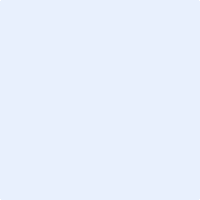 